   台北市不動產仲介經紀商業同業公會 函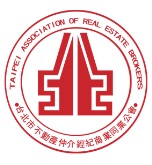                                                 公會地址：110台北市信義區基隆路1段111號-1                                                公會網址：http://www.taipeihouse.org.tw/                                                電子郵址：taipei.house@msa.hinet.net                                                聯絡電話：2766-0022傳真：2760-2255         受文者：各會員公司 發文日期：中華民國105年8月12日發文字號：北市房仲立字第105089號速別：普通件密等及解密條件或保密期限：附件： 主旨：新北市政府來函有關(105)年9月21日(星期三)下午1時30分於新北市政府307簡報室舉辦「公平交易法宣導說明會」，轉發會員公司，請 查照。說明：依據新北市政府105年8月3日新北府法消字第1051444257號函轉公平交易委員會105年3月7日公綜字第1051160154號函及公平交易委員會請地方機關協助辦理公平交易業務實施要點辦理。新北市政府函文詳如附件。正本：各會員公司副本：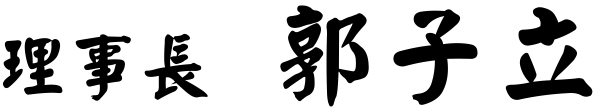 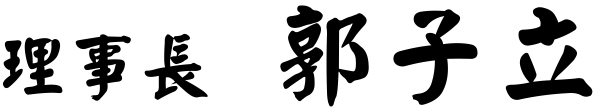 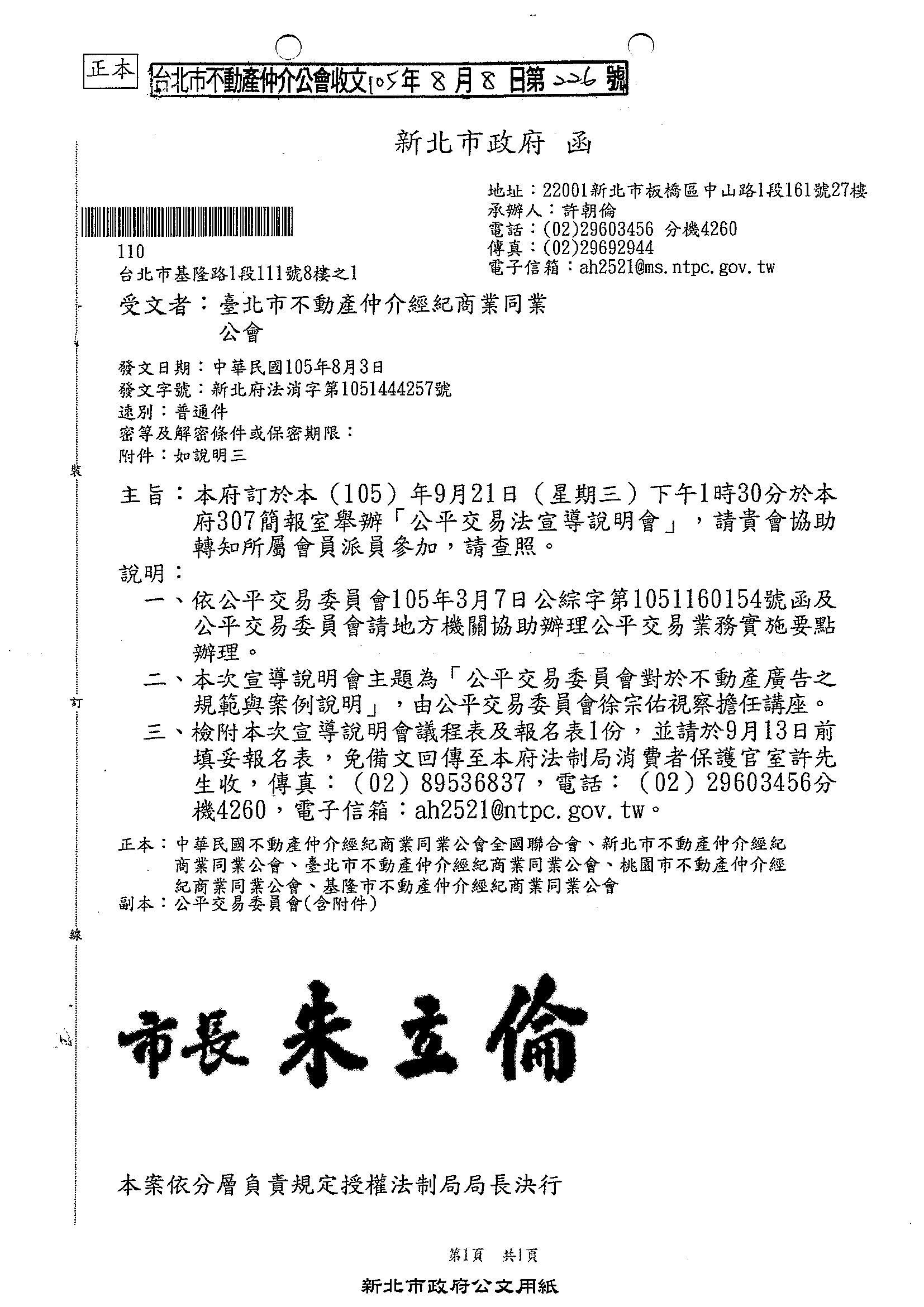 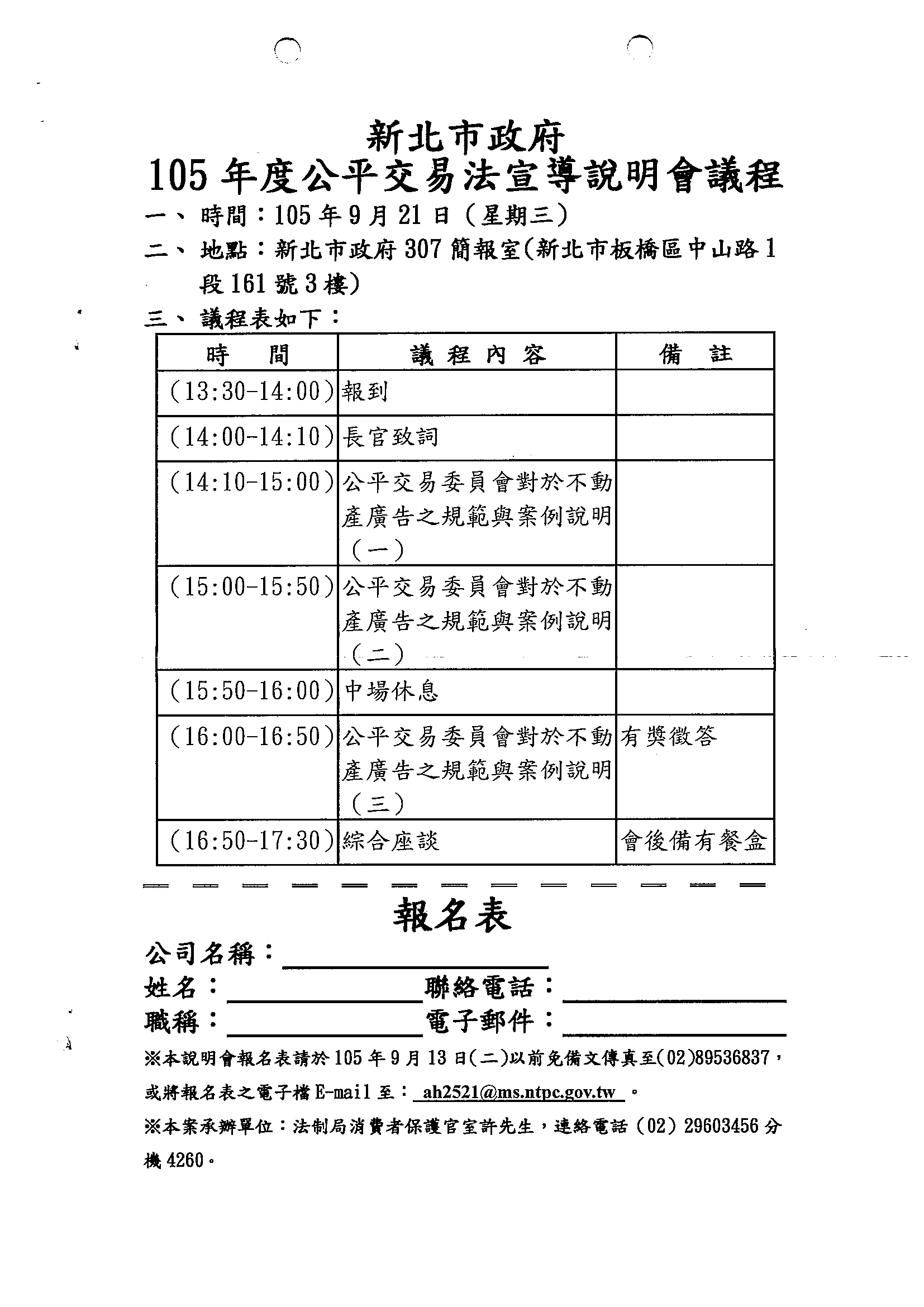 